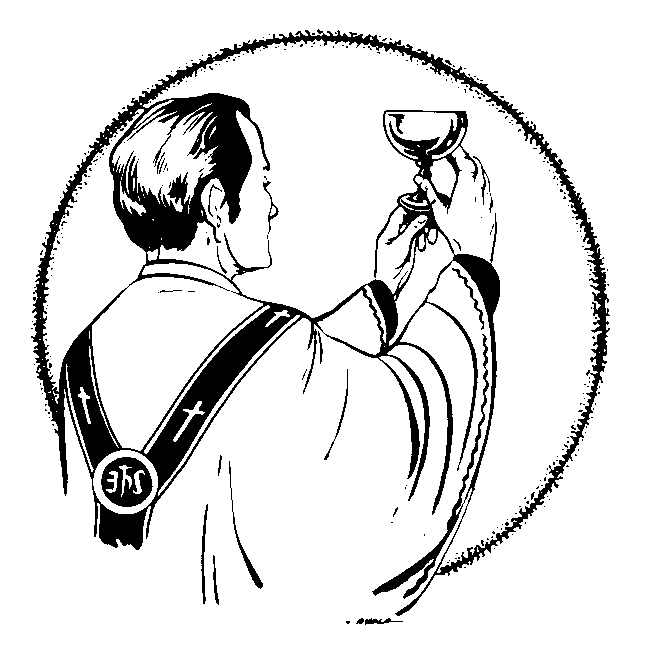 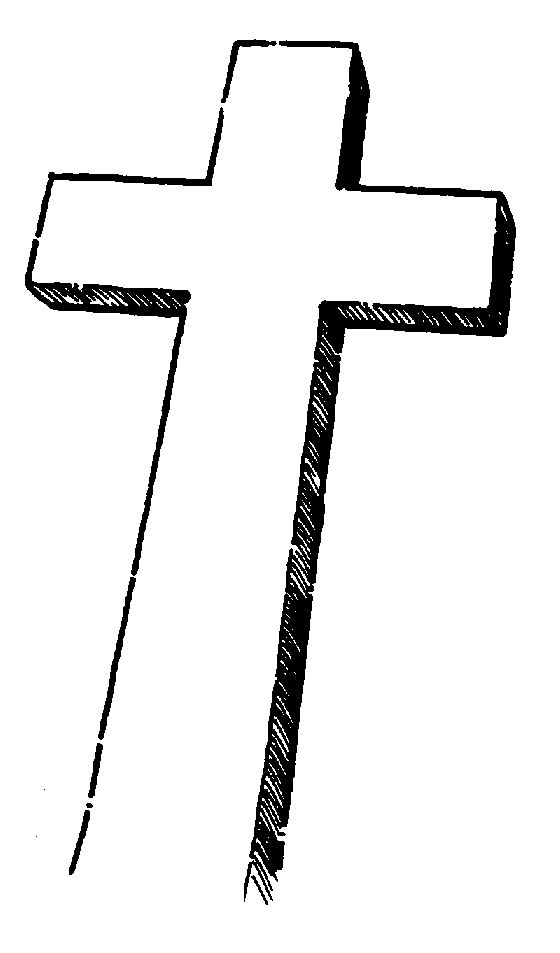 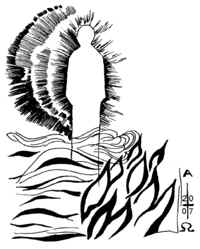 ZMARTWYCHWSTANIE PAŃSKIE 16.04.2017R.                     6:30   Procesja rezurekcyjna i Msza Święta                    11:00  Msza Święta                         17:00  Msza ŚwiętaPONIEDZIAŁEK WIELKANOCNY 17.04.2017R.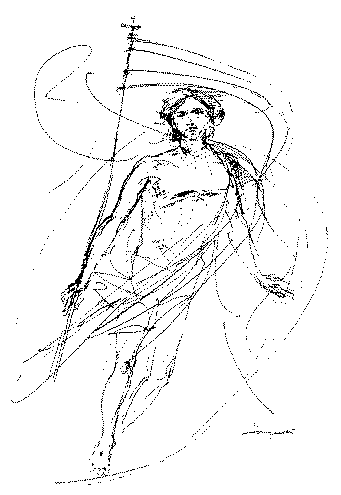                    9:00  Msza Święta                     11:00  Msza Święta